Why football players should wrestleBy Matthew WernikoffRecently I was asked by a parent whether or not his son should continue to wrestle.  A Junior, for a good football program in NY, he was already receiving several scholarship offers from Division I football programs.  The father felt that his son benefited from wrestling but the son felt that he should just focus on the sport he was going to play in college.  The father asked me to outline the benefits of wrestling for football players and attempt to “prove” to his son that his scholarship offers would only increase if he continued to wrestle his last two seasons.  I happily agreed as there is no doubt that wrestling greatly benefits football players on all levels.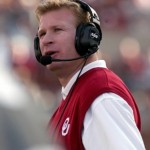 “I love wrestlers; they are tough and make great Football players.” –Mike Stoops National Championship Football Coach at Oklahoma University.Physical SkillsWrestling is one of the most physically demanding sports that any athlete can partake in.  It is a total body sport requiring athletes to be flexible, strong, explosive, agile; to have a great sense of balance; and have the level of conditioning that rivals any other endurance sport.  Wrestlers, through the course of their training and competition, are often subject to physical discomfort and pain at a level that far exceeds most sports.  These skills benefit football players at all levels, from the ability to move laterally, keep a man in front of you and close the distance quickly, to driving a 225lb running back into the ground and forcing the fumble.  There is no doubt that a wrestler’s physical-ness is a skill set desired by all coaches.“Wrestlers make coaching football easy, they have balance, coordination, and as a staff we know they are tough.”  -Tom Osborne College Hall of Fame Coach for the University of Nebraska.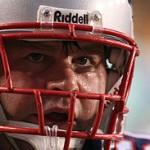 Stephen Neal- New England Patriots, 1999 World Freestyle ChampionMental SkillsWeight management, the discipline to maintain a healthy diet for 6 months or more out of the year, the drive to give a 100% every practice, and the drive it takes to wake up early everyday to get an extra run in are just some of the mental skills that it takes to be a successful wrestler.  But none compare to the mental toughness it takes to walk out on a mat, alone with no teammates to help you win and take on an opponent one on one.  Nothing compares to that feeling; whether  you have a broken finger, bruised ribs, strained or torn knee ligament, a wrestler knows that for 6 minutes nothing else matters but putting his opponent on his back and getting his hand raised in the end.  What football coach wouldn’t want an athlete on their team that is always going to give them 100%  An athlete that they never have to tell, “hit the weight room,” or “you should get extra laps in after practice?”  A true wrestler always wants to be the first to arrive and the last to leave.  A wrestler is self reliant and will never blame his teammates for his loss.  Wrestlers are mentally tough.“I draft wrestlers because they are tough, I’ve never had a problem with a wrestler.” –Joe Gibbs Hall of Fame Football Coach.Physiological SkillsHand eye coordination, proprioception and anaerobic conditioning are three skills that are vital to both wrestling and football player!  The definition of proprioecption is, “the ability to sense the position and location and orientation and movement of the body and its parts.”  It utilizes all of the senses in the body.  It is the ability to know where your body is in the space you are in, without having to look at your body.  In other words, when a wrestler is in a scramble and his head is stuck underneath his opponent and without looking he is able to move his whole body, all four limbs, often in different directions at the same time, while simultaneously keeping track of his opponent’s entire body and staying in-bounds to finish the takedown; this is proprioception.  On a football field an offensive linemen, for example, has to keep track of the man in front of him, his body, the bodies to his right and left and the quarterback behind him all at the same time.  A wrestler is forced to hone this skill everyday in a competitive practice environment.  This repetitive practice can only benefit a football player.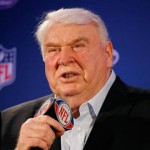 “I would have all of my offensive linemen wrestle if I could.” –John Madden, Hall of Fame Football Coach and BroadcasterAnaerobic conditioning is defined as as your ability to perform at a rate faster than can be met by oxygen supply.  Short bursts of intense exercise tax your anaerobic system.  Wrestling is a combination of Anaerobic and aerobic metabolisms however, it relies heavily on anaerobic conditioning within a match or tournament.  It is because of this that wrestlers are often saught after by football coaches because they are in superior shape to athletes who do not work their anaerobic system.“Once you’ve wrestled, everything else in life is easy.” –Dan Gable Hall of Fame Wrestler and Wrestling CoachInfluence of Wrestling on the NFL:12 Hall of Fame Members43+ Multiple Time Pro-Bowlers60+ Individual State Wrestling Championships13 NCAA Wrestling Championships3 Heisman Trophy Winners WrestledAnd currently: 63 RB’s, 23 LB’s, 2 QB’s, 66 Linemen, 6 DB’s, 1 K, all wrestled.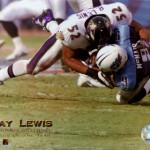 Here are some interesting links the further expand on the correlation between football and wrestling:http://www.hammondwrestling.com/nflwrestlers.shtmlhttp://www.mightymarauder.com/advantageofwrestling.htmWhich has this nice little bullet point list of reasons to wrestle and play football:1.       Agility–The ability of one to change the position of his body efficiently and easily.
2. Quickness–The ability to make a series of movements in a very short period of time.
3. Balance–The maintenance of body equilibrium through muscular control.
4. Flexibility–The ability to make a wide range of muscular movements.
5. Coordination–The ability to put together a combination of movements in a flowing rhythm.
6. Endurance–The development of muscular and cardiovascular-respiratory stamina.
7. Muscular Power (explosiveness)–The ability to use strength and speed simultaneously.
8. Aggressiveness–The willingness to keep on trying or pushing your adversary at all times.
9. Discipline–The desire to make the sacrifices necessary to become a better athlete and person.
10. A Winning Attitude–The inner knowledge that you will do your best – win or lose.http://www.timesfreepress.com/news/2011/dec/17/wrestling-big-help-in-football/Famous Football Players that Wrestled:Roddy White, Atlanta Falcons, 2X SC State ChampionRay Lewis, Baltimore Ravens, 2X State ChampionStephen Neal, 3X Super Bowl Champion with the New England Patriots, 2X NCCA National Champion for Cal State Bakersfield and 1999 World Freestyle ChampionLorenzo Neal, 4X Probowler for the Baltimore Ravens, 2X NCCA All-American and California State Wrestling ChampionRodney MichaelMarques Harris – CO State ChampLarry TurnerAndrew “Tyler” Lenda – District ChampMatt Roth – IA State ChampDavid PollackTim Burrough – OK State ChampAntoineo Harris – IL State ChampClaude HarriottScott Wells – TN State ChampAlex Lewis – District ChampRodney LeisleNick NewtonSean TuftsBrian SaveKevin AtkinsJosh Minkins – District Runner-upTim EuhusAndrew Tidwell-Neal – MN State ChampRenaldo WorksPatrick “Bucky” Babcock – IL State ChampMorgan PearsFlozell Adams, DE, Dallas CowboysTim Anderson – OH State ChampArt Baker, RB, Buffalo BillsRhonde Barber, SS, Tampa Bay BuccaneersTiki Barber, RB, New York GiantsWalter Barnes, DL, Washington Redskins – SEC ChampEric Bateman, OL, New York JetsHarris BentonBrad Benson, New York Giants – PA State ChampGreg Boone, RB, Oakland RaidersRyan Binghom, Sand Diego Chargers – 2x State ChampJeff Bostic*, C, Washington Redskins – SC State ChampKevin Breedlove – SC State FinalistClinton “C.J.” Brooks, Jr.Ronnie Brown, RB, Miami Dolphins (#2 Pick)Tedy Bruschi*, ILB, New England PatriotsBob Bruenig*, LB, Dallas CowboysPhil Bryant, Philadelphia Eagles – 2x National Prep ChampLuis Castillo, DT, San Diego Chargers (First Round Pick)Ralph Cindrich, Houston Oilers – PA State Runner-UpJonathan Condo, LS, Dallas Cowboys – PA State Champ, Dapper Dan ChampTom Cousineau*, LB, Cleveland Browns  – 3rd StateTom Covert*, OT, Chicago BearsBenjamin Claxton – GA State FinalistChris Cooley, TE, Washington RedskinsColin Cole, Seattle SeahawksJonathan CondoRoger Craig*, RB, San Francisco 49’ersAndrew Crummy – Cincinatti BengalsDamien Covington, LB, Buffalo BillsCurley Culp*, DL, Kansas City Chiefs – NCAA ChampLarry Czonka**, RB, Miami DolphinsRob Davis, ST, Green Bay PackersDan Dierdorff**, OT, St. Louis CardinalsDonnie Edwards, OLB, San Diego ChargersCarl Edwards, San Diego Chargers – 3x MD State ChampRob Essink, Seattle Seahawks – NCAA DII ChampJim Everett, QB, New Orleans SaintsDeMarco Farr, St. Louis RamsPatrick Flannery, OL, Houston OilersEd Flanagan, C, Detroit LionsTony Fiametta – Carolina PanthersTerrell Fletcher, RB, San Diego ChargersBill Fralic*, G,  Atlanta FalconsDoug France*, LT, Los Angeles Rams – OH State Runner-UpAntonio Garay, DL, Chicago Bears – State ChampFrank Garcia, C, St. Louis Rams – 2x AZ State ChampWilliam George, Chicago Bears – 2x PA State ChampCharlie Getty, RG, Kansas City Chiefs – 2x NCAA All-AmericanJohn Gilmore, TE, Chicago BearsKevin Glover*, C, Detroit LionsEric Ghiaciuc, C, Cincinatti Bengals – MI State ChampLa’Roi Glover*, DE, Dallas CowboysMike Goff, G, Cincinnati BengalsBob Golic*, DT, Cleveland Browns – OH State ChampMike Golic, DE, Philadelphia EaglesDarien Gordon, PR/CB, Denver BroncosScottie Graham, RB, Minnesota VikingsTim Green, DE, Atlanta FalconsKelly Gregg, NT, Baltimore Ravens, 3x KS State ChampMorlon Greenwood, OLB, Miami DolphinsArchie Griffin, HB, Cincinnati BengalsNick Griesen, LB, New York GiantsRandy Grossman, TE, Pittsburgh SteelersJohn Hannah**, G, New England PatriotsJohn HartunianNick Hardwick – San Diego ChargersNick Harper, CB, Tennesee TitansCarlton Haselrig*, Pittsburgh Steelers, 3x NCAA ChampWilliam Hayes, Tennesee TitansRon Heller, TE, Seattle SeahawksChad Hennings, DT, Dallas Cowboys – IA State ChampJay Hilgenberg*, C, Chicago Bears – IA State Runner-UpLincoln “Drew” Hodgdon, C, Houston Texans – CA State ChampOrlando Huff, MLB, Seattle SeahawksJoey HildboldCorey Hulsy, G, Oakland RaidersJohn Jackson, T, Pittsburg SteelersBo Jackson*, RB, Oakland RaidersMario Johnson, DT, New England PatriotCody JohnsonTrevor JohnsonDahanie Jones, LB, Cincinatti BengalsHenry Jordan**, DT, Green Bay PackersDave Joyner, OL, Green Bay PackersJohn Jurkovich*, DT, Cleveland BrownsAlex Karras, Detroit LionsPatrick Kearney, DE, Atlanta FalconsTim Krumrie*, DL, Cincinnati Bengals – WI State ChampErnie Ladd, DL, Kansas City ChiefsChris LaskowskiNick Lecky, C, – KS State Champ (in 2004 NFL Draft)Jess Lewis, LB, Houston OilersRay Lewis*, Baltimore Ravens – 2x FL State ChampNick Leckey – TX State ChampRonnie Lott**, DB, San Francisco 49’ersKirk Lowdermilk*, OL, Minnesota VikingsSean Mahan, G, Tampa Bay BuccaneersMike Malczyk, LS, New York GiantsAlex Mack – Cleveland BrownsJoel Mackavicka, RB, Seattle SeahawksSteve Martin, DT, Houston TexansMickey Marvin, RG, Oakland RaidersAaron Maybin, DE – Buffalo Bills – 4th StateNapolean McCallum, RB, Oakland RaidersRandle McDaniel*, G, Minnesota VikingsMark McDonald, SS, Arizona CardinalsChris McIntosh, T, Seattle SeahawksBryant McKinnie, T. Minnesota VikingsScott McKillop – San Francisco 49’ersGerald McRatha – Tennesee TitansGreg Meisner, DL, Los Angeles RamsMatt Millen*, LB, Oakland RaidersRonald Moore, RB, Cleveland BrownsJames Mungro, HB, Indianapolis ColtsJim Nance, FB, New England Patriots – NCAA ChampLorenzo Neal, FB, Tennessee Titans – NCAA ChampStephen Neal, OL, New England Patriots – NCAA ChampJeremy Newberry, C, San Francisco 49’ersChuck Noll, Pittsburgh Steelers – PA State ChampLeo Nomellini*, T, San Francisco 49’ers – Big 10 ChampJonathan Ogden*, OT, Baltimore RavensShane OliveaIrv Pankey, Los Angeles Rams – 2x MD State ChampTony Pape, San Diego ChargersMike Patterson, DT, Philadelphia Eagles (First Round Pick)David Patten, WR, New England PatriotsBrandon Pearce, Arizona CardinalsScott Peters, G, New York GiantsBob Pickens, OL, Chicago BearsJim Plunkett*, QB, Oakland RaidersDave Porter, T, Green Bay PackersChris Pressley, Cincinatti BengalsMike Pyle, C, Chicago Bears – IA State ChampRocky Rasley, G, Detroit LionsMike Reid, Cincinnati BengalsEric Rhett, RB, Cleveland Browns – FL State ChampWillie Roaf*, OT, New Orleans SaintsErik Robertson, San Diego ChargersLeon Robinson – GA State Runner-UpWarren Sapp*, DT Tampa Bay Buccaneers – FL State ChampKevin Sampson – NJ State ChampAdam Seward, ILB, Carolina Panthers – NV State ChampMark Schlereth*, OL, Washington Redskins – Alaska State ChampCory Schlesinger, LB, Detroit Lions – NE State ChampSteve Sefter, DT, Philadelphia Eagles, 2x PA State Champ & NCAA All-AmericanTony Siragusa*, DT, Baltimore Ravens – NJ State ChampFred Smerlas*, Buffalo Bills – MA State ChampBruce Smith**, DE, Washington RedskinsBrad St. Louis, TE, Cincinnati BengalsLarod Stephens-Howling – Arizona CardinalsAlex StepanovichMatt Suhey, RB, Chicago BearsBill Szott, OL, Washington Redskins – NJ State ChampDave Szott, Kansas City Chiefs – NJ State ChampTerrance Taylor – Indianapolis Colts – State ChampWoody Thompson, RB, Atlanta Falcons – PA State ChampJim Thorpe**, HB, New York GiantsMike Trgovac, DC, Carolina Panthers – OH State ChampKyle Turley*, T, St. Louis RamsTai TupaiRyan Turnbull, RB, Cleveland BrownsTommy Vardell, RB, San Francisco 49’ersAdam Vinatieri*, K, New England PatriotsGabe Watson, Arizona CardinalsGregory Walker – State FinalistJohn Ward, OL, New York Jets – NCAA All-AmericanFred Weary, C, Houston Texans – AL State ChampZachary WilsonCharles White*, HB, Los Angeles RamsRandy White*, DT, Dallas CowboysRoddy White, WR, Atlanta Falcons – 2x SC State Champ (First Round Pick)Cory Widmer, LB, New York GiantsCoy Wire, SS, Buffalo Bills – PA State ChampLeo Wisniewski, NT, Baltimore/Indianapolis Colts – PA State ChampSteve Wisniewski, G, Los Angeles/Oakland Raiders – CA State ChampRicky Williams*, RB, Miami DolphinsCoy Wire, LB, Buffalo Bills – PA State Runner-UpGreg Wojochowski, St. Louis Rams*Pro-Bowler**Hall of FamerHall   of Fame Running Back from the Miami Dolphins, Larry Czonka, pounded opponents   on the wrestling mat as well as the gridiron.Ray   Lewis, Pro Bowl Linebacker for the Baltimore Ravens, was a Florida 4A State   Wrestling Champion at 189 lbs.Future   Hall of Famer Randall McDaniel was a wrestler before he was named to 12 NFL   Pro Bowls.Pro   Bowl Defensive Tackle Warren Sapp was a Florida State Champion wrestler in   High School.